ВНИМАНИЕ – КРАЖИ ВЕЛОСИПЕДОВ, САМОКАТОВ!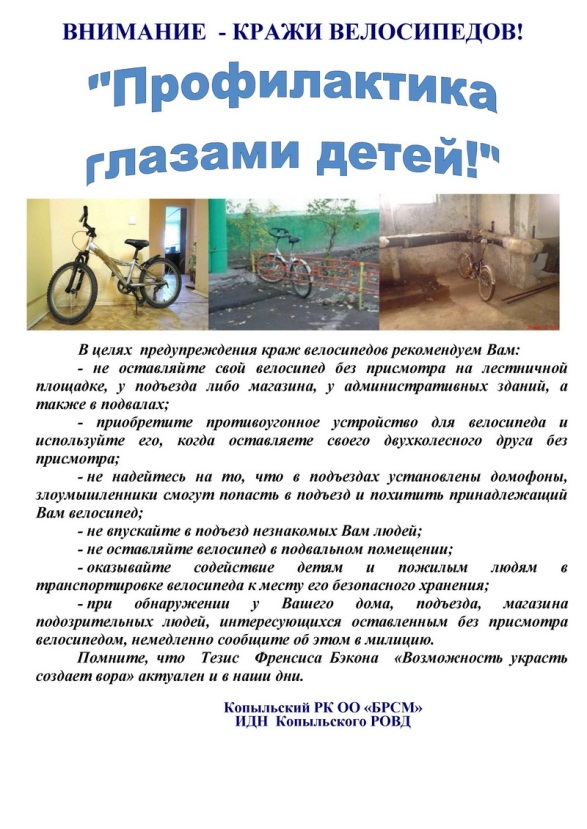 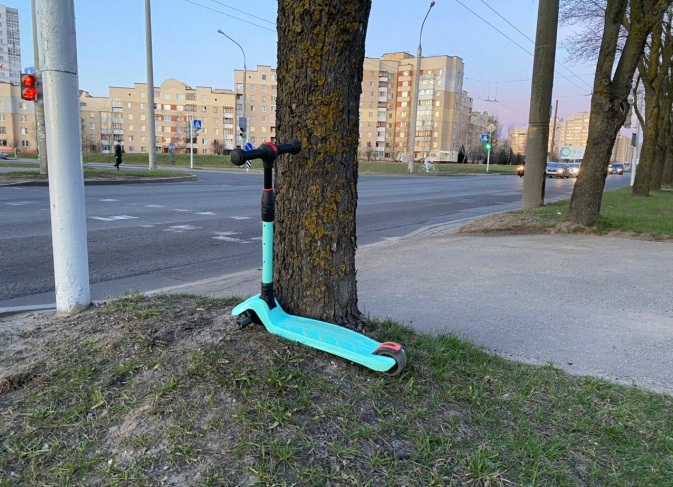 В целях предупреждения краж велосипедов, самокатов рекомендуем Вам:Не оставляйте свой велосипед, самокат без присмотра на лестничной площадке, у подъезда либо магазина, у административных зданий, а также в подвалах;Приобретите противоугонное устройство для велосипеда, используйте его, когда оставляете своего двухколесного друга без присмотра;Не надейтесь на то, что в подъездах установлены домофоны, злоумышленники смогут попасть в подъезд и похитить принадлежащий вам самокат или велосипед;Не впускайте в подъезд незнакомых вам людей;Не оставляйте самокат, велосипед в подвальных помещениях;Оказывайте содействие детям и пожилым людям в транспортировке велосипеда к месту его безопасного хранения;При обнаружении у вашего дома, подъезда, магазина подозрительных лиц, интересующихся оставленным без присмотра велосипеда, самоката, немедленно сообщите об этом в полицию.Помните, что Тезис Френсиса Бэкона «Возможность украсть создает вора» актуален и в наши дни!